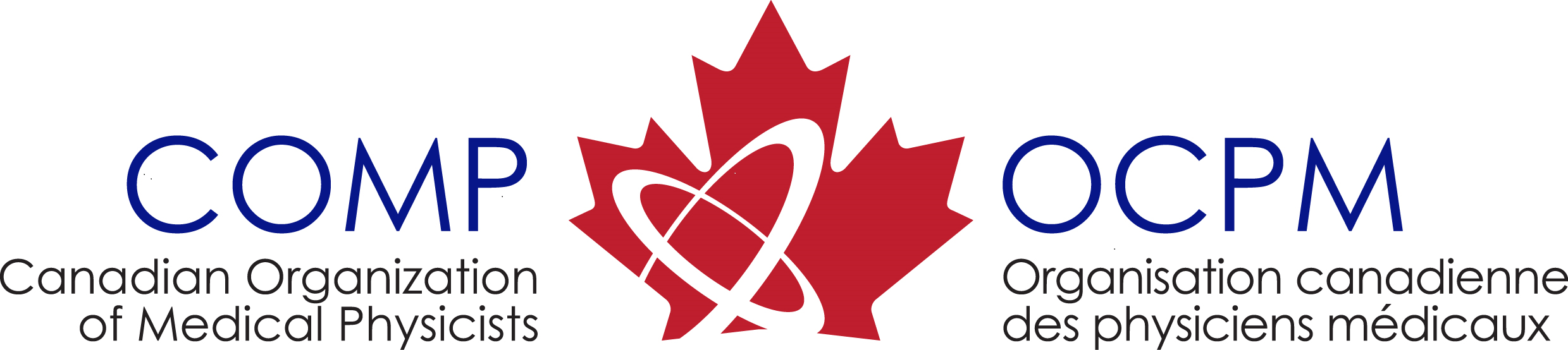 Nomination Form – FCOMP AwardNominators should mail or e-mail this form along with a cover letter and two letters of support.  (Please note:  if the nominator has not received the FCOMP award, then he/she is asked to obtain two letters of support from members who hold an FCOMP)
Chair, Awards and Nominations CommitteeC/0 COMP Office300 March Road, Suite 202Kanata, ON K2K 2E2gisele@comp-ocpm.caName of Nominee:Nominee’s Title/Organization:Nominee’s Phone/e-mail:Nominator’s Name:  Nominator’s Title/Organization:       Nominator’s Phone/E-mail:   Signature: Date of Submission:Summary of Nominee’s Contribution to COMP:Summary of Nominee’s Contribution to Research and Development:Summary of Nominee’s Contribution to Professional Practice:Summary of Nominee’s Contribution to Education and Mentorship: